Supervising teacher expression of concern form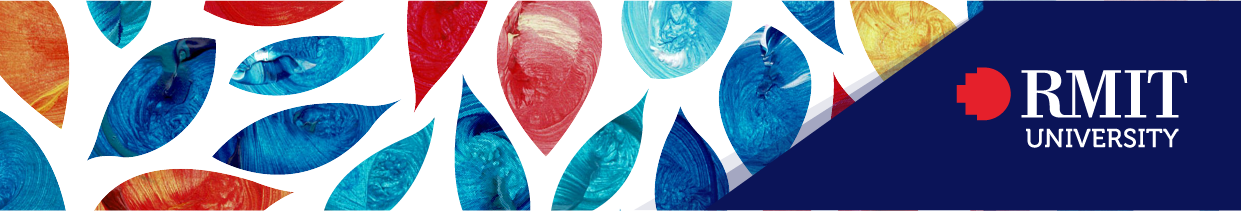 This form should be returned to the WIL team prior to a pre-service teacher being assessed as Unsatisfactory on the End of Placement Report.Progress Unsatisfactory    ☐                            Visit from RMIT staff member required   ☐ Name:                                     	              Signature:                                                        Date:
Please send the form to the WIL Team.
Email: education.placements@rmit.edu.auPre-service teacher:Pre-service teacher RMIT student No:School Setting:Program Code:  Supervising Teacher:                                                  Year/Grade:                 Supervising Teacher Email: Supervising Teacher / School Ph.:Concerns: